UNITED STATESSECURITIES AND EXCHANGE COMMISSIONWASHINGTON, D.C. 20549FORM 8-KCURRENT REPORTPURSUANT TO SECTION 13 OR 15(d) OFTHE SECURITIES EXCHANGE ACT OF 1934Date of Report (Date of earliest event reported): October 25, 2018WORLD FUEL SERVICES CORPORATION(Exact name of registrant as specified in its charter)Florida1-953359-2459427(State or other jurisdiction of incorporation)(Commission File Number)(I.R.S. Employer Identification No.)Check the appropriate box below if the Form 8-K filing is intended to simultaneously satisfy the filing obligation of the registrant under any of the following provisions:Written communications pursuant to Rule 425 under Securities Act (17 CFR 230.425)Soliciting material pursuant to Rule 14a-12 under the Exchange Act (17 CFR 240.14a-12)Pre-commencement communications pursuant to Rule 14d-2(b) under the Exchange Act (17 CFR 240.14d-2(b))Pre-commencement communications pursuant to Rule 13e-4(c) under the Exchange Act (17 CFR 240.13e-4(c))Indicate by check mark whether the registrant is an emerging growth company as defined in Rule 405 of the Securities Act of 1933 (§230.405 of this chapter) or Rule 12b-2 of the Securities Exchange Act of 1934 (§240.12b-2 of this chapter).Emerging growth company ☐If an emerging growth company, indicate by check mark if the registrant has elected not to use the extended transition period for complying with any new or revised financial accounting standards provided pursuant to Section 13(a) of the Exchange Act. ☐Item 2.02. Results of Operations and Financial ConditionItem 7.01. Regulation FD DisclosureThe following information is provided pursuant to Item 7.01 of Form 8-K, “Regulation FD Disclosure” and Item 2.02 of Form 8-K, “Results of Operations and Financial Condition.”On October 25, 2018, World Fuel Services Corporation (the “Company”) issued a press release reporting its financial results for the third quarter ended September 30, 2018. A copy of the press release is attached hereto as Exhibit 99.1.This information and the information contained in Exhibit 99.1 shall not be deemed “filed” for purposes of Section 18 of the Securities Exchange Act of 1934, as amended (the “Exchange Act”), or incorporated by reference in any filing under the Securities Act of 1933, as amended, or the Exchange Act, except as may be expressly set forth by specific reference in any such filing.Item 9.01. Financial Statements and Exhibits(d) ExhibitsSIGNATURESPursuant to the requirements of the Securities Exchange Act of 1934, the registrant has duly caused this report to be signed on its behalf by the undersigned, thereunto duly authorized.Date: October 25, 2018	World Fuel Services Corporation/s/ Ira M. Birns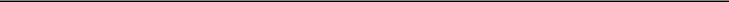 Ira M. BirnsExecutive Vice President and Chief Financial OfficerExhibit 99.1Contact: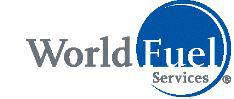 Ira M. Birns, Executive Vice President &Chief Financial OfficerGlenn KlevitzVice President, Treasury & Investor Relations305-428-8000World Fuel Services Corporation Reports Third Quarter 2018 ResultsMIAMI—October 25, 2018-- World Fuel Services Corporation (NYSE: INT)Third-Quarter 2018 HighlightsGAAP net income of $38.2 million or $0.56 per diluted shareAdjusted net income of $42.5 million, or $0.63 per diluted shareTotal of 5.0 billion gallons of fuel soldTotal gross profit of $266.7 million, up 11% year-over-yearAdjusted EBITDA of $104.3 million, up 23% year-over-year“Our third quarter results were highlighted by record profitability in our aviation segment as well as better than expected performance in our marine segment,” stated Michael J. Kasbar, chairman and chief executive officer of World Fuel Services Corporation. “We continue to focus on operating efficiencies, portfolio refinement and organic growth initiatives, which has contributed to improved operating performance in 2018 and should position us well for growth in 2019 and beyond.”For the quarter, our aviation segment generated gross profit of $140.7 million, an increase of 14% year-over-year, primarily driven by strong growth in international fuel sales and continued strength in government-related activity. Our marine segment generated gross profit of $43.0 million, an increase of 41% year-over-year, primarily due to improved economics in our core operations as well as seasonal activities. Our land segment generated gross profit of $83.0 million, down 3% year-over-year, driven by weakness in the United Kingdom and Brazil, which was partially offset by growth in our Kinect global energy management and Multi Service payment solutions businesses.“Commitment to our continued cost management initiatives contributed to record adjusted EBITDA generation during the third quarter, resulting in a 23% increase compared to last year,” said Ira M. Birns, executive vice president and chief financial officer. “Year-to-date our improvement in operating leverage is already tracking ahead of our expectations for a 250 basis point improvement for the full year.”Liquidity and CapitalCash flow used in operating activities was $87.5 million for the third quarter of 2018. This reflects the impact of a change in classification of $115.6 million of cash proceeds received from the beneficial interest of receivables sold from cash flow from operating activities to cash flow from investing activities due to an accounting standard adopted in the beginning of 2018. A continued focus on working capitalmanagement contributed to a reduction of our net debt to adjusted EBITDA ratio to 1.8x at September 30, 2018 from 1.9x at June 30, 2018.Non-GAAP Financial MeasuresThis press release contains non-GAAP financial measures, including adjusted net income, adjusted diluted earnings per share, adjusted earnings before interest, taxes, depreciation and amortization (“EBITDA”), and net debt (collectively, the “Non-GAAP Measures”). The Non-GAAP measures exclude acquisition-related charges and severance and restructuring charges primarily because we do not believe they are reflective of the Company’s core operating results. We believe that the Non-GAAP Measures, when considered in conjunction with our financial information prepared in accordance with GAAP, are useful to investors to further aid in evaluating the ongoing financial performance of the Company and to provide greater transparency as supplemental information to our GAAP results.Non-GAAP financial measures should not be considered in isolation from, or as a substitute for, financial information prepared in accordance with GAAP. In addition, our presentation of the Non-GAAP Measures may not be comparable to the presentation of such metrics by other companies. Non-GAAP diluted earnings per common share is computed by dividing non-GAAP net income attributable to World Fuel Services and available to common shareholders by the sum of the weighted average number of shares of common stock, stock units, restricted stock entitled to dividends not subject to forfeiture and vested restricted stock units outstanding during the period and the number of additional shares of common stock that would have been outstanding if our outstanding potentially dilutive securities had been issued. Investors are encouraged to review the reconciliation of these Non-GAAP Measures to their most directly comparable GAAP financial measures in this press release and on our website.Information Relating to Forward-Looking StatementsThis release includes forward-looking statements within the meaning of the Private Securities Litigation Reform Act of 1995, including statements regarding our beliefs and expectations with respect to our focus on operating efficiencies, portfolio refinement and organic growth initiatives and its impact on operating performance in 2018 and 2019, as well as our expectations about improvements to our operating leverage. These forward-looking statements are qualified in their entirety by cautionary statements and risk factor disclosures contained in the Company’s Securities and Exchange Commission (“SEC”) filings, including the Company’s most recent Annual Report on Form 10-K filed with the SEC. Actual results may differ materially from any forward-looking statements due to risks and uncertainties, including, but not limited to: our ability to effectively leverage technology and operating systems and realize the anticipated benefits, our ability to successfully execute and achieve efficiencies and other benefits related to our transformation initiatives, our ability to achieve the expected level of benefit from our restructuring activities and cost reduction initiatives, unanticipated tax liabilities or adverse results of tax audits, assessments, or disputes, our ability to successfully implement our growth strategy, our ability to effectively integrate acquired businesses and recognize the anticipated benefits, risks related to the complexity of U.S. Tax Reform and our ability to accurately predict its impact on our returns and future earnings, our ability to capitalize on new market opportunities and changes in supply and other market dynamics in the regions where we operate, potential liabilities and the extent of any insurance coverage, the outcome of pending litigation and other proceedings, the impact of quarterly fluctuations in results, particularly as a result of seasonality, the creditworthiness of our customers and counterparties and our ability to collect accounts receivable, fluctuations in world oil prices or foreign currency, changes in political, economic, regulatory, or environmental conditions, adverse conditions in the markets or industries in which we or our customers and suppliers operate, our failure to effectively hedge certain financial risks associated with the use of derivatives, non-performance by counterparties or customers on derivatives contracts, loss of, or reduced sales, to a significant government customer, uninsured losses, the impact of natural disasters, adverse results in legal disputes, our ability to retain and attract senior management and other key employees and other risks detailed from time to time in our SEC filings. New risks emerge from time to time and it is not possible for management to predict all such risk factors or to assess the impact of such risks on our business. Accordingly, we undertake no obligation to publicly update or revise any forward-looking statements, whether as a result of new information, changes in expectations, future events, or otherwise, except as required by law.About World Fuel Services CorporationHeadquartered in Miami, Florida, World Fuel Services is a global energy management company involved in providing energy procurement advisory services, supply fulfillment and transaction and payment management solutions to commercial and industrial customers, principally in the aviation, marine and land transportation industries. World Fuel Services sells fuel and delivers services to its clients at more than 8,000 locations in more than 200 countries and territories worldwide.For more information, call 305-428-8000 or visit www.wfscorp.com.-- Some amounts in this press release may not add due to rounding. All percentages have been calculated using unrounded amounts --WORLD FUEL SERVICES CORPORATIONCONSOLIDATED BALANCE SHEETS(Unaudited - In millions, except per share data)WORLD FUEL SERVICES CORPORATION CONSOLIDATED STATEMENTS OF INCOME AND COMPREHENSIVE INCOME (Unaudited – In millions, except per share data)WORLD FUEL SERVICES CORPORATIONCONSOLIDATED STATEMENTS OF CASH FLOWS(Unaudited - In millions)The adoption of ASU 2016-15 resulted in operating cash flow decreases and investing cash flow increases of $115.6 million and $80.0 million for the three months ended September 30, 2018 and 2017, respectively, and $357.5 million and $236.3 million for the nine months ended September 30, 2018 and 2017, respectively.WORLD FUEL SERVICES CORPORATION RECONCILIATION OF GAAP TO NON-GAAP FINANCIAL MEASURES (Unaudited - In millions, except per share data)Non-GAAP financial measures and reconciliation: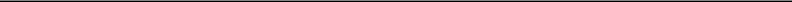 Net income attributable to World FuelAcquisition related chargesSeverance and other restructuring-related costsValuation allowance against the net U.S. deferred tax assets Income tax impacts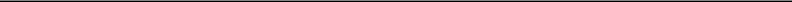 Adjusted net income attributable to World Fuel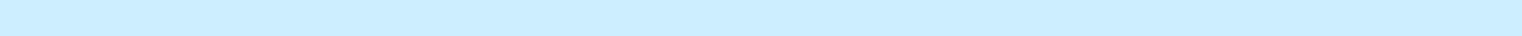 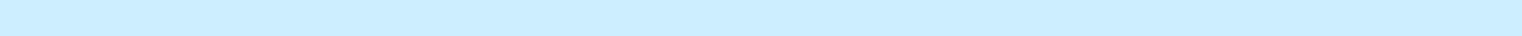 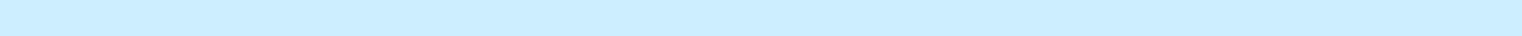 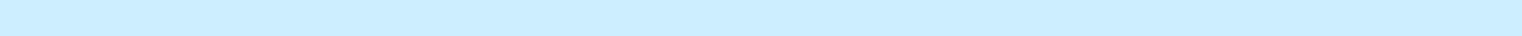 Non-GAAP financial measures and reconciliation: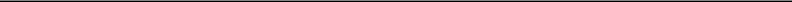 Income from operationsDepreciation and amortizationAcquisition-related chargesSeverance and other restructuring-related costsAdjusted EBITDA(1)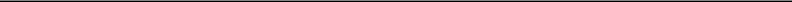 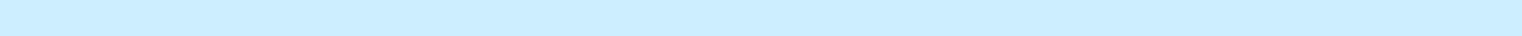 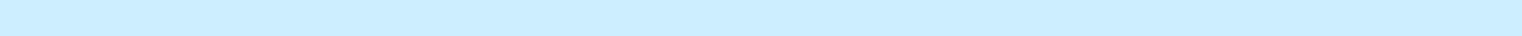 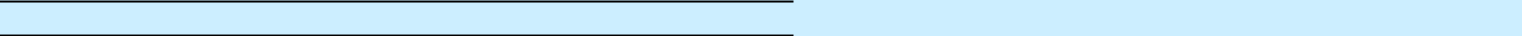 The Company defines adjusted EBITDA as income from operations, excluding the impact of depreciation and amortization, and items that are considered to be non-operational and are not representative of our core business, including those associated with severance, restructuring and acquisition-related costs.WORLD FUEL SERVICES CORPORATIONBUSINESS SEGMENTS INFORMATION(Unaudited - In millions)SALES VOLUME SUPPLEMENTAL INFORMATION(Unaudited - In millions)Includes gallons and gallon equivalents of British Thermal Units (BTU) for our natural gas sales and Kilowatt Hours (KwH) for our Kinect power business.Converted from metric tons to gallons at a rate of 264 gallons per metric ton. Marine segment metric tons were 6.0 and 17.6 for the three and nine months ended September 30, 2018.CONTACT:World Fuel Services CorporationIra M Birns, 305-428-8000Executive Vice President & Chief Financial OfficerGlenn Klevitz, 305-428-8000Vice President, Treasury & Investor Relations9800 N.W. 41st Street33178Miami, Florida33178(Address of principal executive offices)(Zip Code)Registrant’s telephone number, including area code: (305) 428-8000Exhibit No.Exhibit No.DescriptionDescription99.1Press Release, dated October 25, 2018Press Release, dated October 25, 2018EXHIBIT INDEXExhibit No.Exhibit No.Exhibit No.Description99.199.1Press Release, dated October 25, 2018As ofAs ofAs ofSeptember 30,December 31,20182017Assets:Assets:Current assets:Current assets:Cash and cash equivalentsCash and cash equivalents$142.1$$$372.3Accounts receivable, netAccounts receivable, net3,106.92,705.6InventoriesInventories679.3505.0Prepaid expensesPrepaid expenses78.964.4Short-term derivative assets, netShort-term derivative assets, net61.851.1Other current assets265.8241.9Total current assetsTotal current assets4,334.73,940.4Property and equipment, netProperty and equipment, net338.8329.8GoodwillGoodwill855.6845.5Identifiable intangible and other non-current assets485.7472.1Total assets$6,014.8$5,587.8Liabilities:Liabilities:Current liabilities:Current liabilities:Current maturities of long-term debt and capital leasesCurrent maturities of long-term debt and capital leases$35.7$$$25.6Accounts payableAccounts payable2,785.92,239.7Customer depositsCustomer deposits105.9108.3Accrued expenses and other current liabilities357.1344.9Total current liabilitiesTotal current liabilities3,284.52,718.6Long-term debtLong-term debt706.6884.6Non-current income tax liabilities, netNon-current income tax liabilities, net192.6202.4Other long-term liabilities49.944.2Total liabilities4,233.63,849.8Commitments and contingenciesCommitments and contingenciesEquity:Equity:World Fuel shareholders' equity:World Fuel shareholders' equity:Preferred stock, $1.00 par value; 0.1 shares authorized, none issuedPreferred stock, $1.00 par value; 0.1 shares authorized, none issued——Common stock, $0.01 par value; 100.0 shares authorized, 67.0 and 67.7 issued and outstanding as of September 30, 2018 andCommon stock, $0.01 par value; 100.0 shares authorized, 67.0 and 67.7 issued and outstanding as of September 30, 2018 andDecember 31, 2017, respectivelyDecember 31, 2017, respectively0.70.7Capital in excess of par valueCapital in excess of par value340.8354.9Retained earningsRetained earnings1,580.41,492.8Accumulated other comprehensive loss(156.7)(156.7)(126.5)Total World Fuel shareholders' equityTotal World Fuel shareholders' equity1,765.21,721.9Noncontrolling interest16.016.0Total equity1,781.21,738.0Total liabilities and equityTotal liabilities and equity$6,014.8$$$5,587.8For the Three Months EndedFor the Three Months EndedFor the Three Months EndedFor the Three Months EndedFor the Three Months EndedFor the Nine Months EndedFor the Nine Months EndedFor the Nine Months EndedFor the Nine Months EndedSeptember 30,September 30,September 30,September 30,September 30,September 30,2018201720182017RevenueRevenue$10,429.5$8,543.0$29,761.7$24,823.4Cost of revenue10,162.88,303.129,005.424,121.1Gross profit266.7239.9756.3702.3Operating expenses:Operating expenses:Compensation and employee benefitsCompensation and employee benefits117.9107.6342.0314.5General and administrativeGeneral and administrative70.671.0217.8225.0188.5178.6559.8539.5Income from operations78.261.3196.4162.8Non-operating expenses, net:Non-operating expenses, net:Interest expense and other financing costs, netInterest expense and other financing costs, net(18.3)(15.8)(52.5)(42.2)Other expense, netOther expense, net1.9(0.9)(2.0)(5.0)(16.4)(16.7)(54.5)(47.3)Income before income taxesIncome before income taxes61.844.6142.0115.6Provision for income taxes23.082.642.792.2Net income (loss) including noncontrolling interestNet income (loss) including noncontrolling interest38.7(37.9)99.223.4Net income attributable to noncontrolling interest0.60.61.10.6Net income (loss) attributable to World FuelNet income (loss) attributable to World Fuel$38.2$(38.5)$98.1$22.8Basic earnings per common shareBasic earnings per common share$0.57$(0.57)$1.45$0.33Basic weighted average common sharesBasic weighted average common shares67.567.967.568.3Diluted earnings per common shareDiluted earnings per common share$0.56$(0.57)$1.45$0.33Diluted weighted average common sharesDiluted weighted average common shares67.768.267.868.6Comprehensive income:Comprehensive income:Net income including noncontrolling interestNet income including noncontrolling interest$38.7$(37.9)$99.2$23.4Other comprehensive income (loss):Other comprehensive income (loss):Foreign currency translation adjustmentsForeign currency translation adjustments(4.7)12.2(23.0)29.8Cash flow hedges, net of income tax benefit of $3.5 and $5.5 for the three months ended SeptemberCash flow hedges, net of income tax benefit of $3.5 and $5.5 for the three months ended September30, 2018 and 2017, respectively, and net of income tax benefit of $5.2 and income tax expense of30, 2018 and 2017, respectively, and net of income tax benefit of $5.2 and income tax expense of$1.1 for the nine months ended September 30, 2018 and 2017, respectively(5.6)(8.7)(8.4)1.8Other comprehensive income (loss):(10.3)3.5(31.4)31.6Comprehensive income (loss) including noncontrolling interestComprehensive income (loss) including noncontrolling interest28.5(34.4)67.855.0Comprehensive income (loss) attributable to noncontrolling interest0.11.1(1.2)2.2Comprehensive income (loss) attributable to World FuelComprehensive income (loss) attributable to World Fuel$28.4$(35.5)$69.1$52.8For the Three Months EndedFor the Three Months EndedFor the Three Months EndedFor the Three Months EndedFor the Three Months EndedFor the Nine Months EndedFor the Nine Months EndedFor the Nine Months EndedFor the Nine Months EndedSeptember 30,September 30,September 30,September 30,September 30,September 30,2018201720182017Cash flows from operating activities:Cash flows from operating activities:Net income (loss) including noncontrolling interestNet income (loss) including noncontrolling interest$38.7$(37.9)$99.2$23.4Adjustments to reconcile net income including noncontrolling interest to net cash provided byAdjustments to reconcile net income including noncontrolling interest to net cash provided byoperating activities:operating activities:Depreciation and amortizationDepreciation and amortization20.620.759.064.1Provision for bad debtProvision for bad debt3.52.47.66.3Valuation allowance against the net U.S. deferred tax assetsValuation allowance against the net U.S. deferred tax assets——76.9——76.9Share-based payment award compensation costsShare-based payment award compensation costs1.66.08.015.3Deferred income tax benefitDeferred income tax benefit(0.7)(13.2)(1.8)(21.2)Foreign currency losses, netForeign currency losses, net7.414.94.98.4OtherOther(1.2)(0.6)(0.8)(2.4)Changes in assets and liabilities, net of acquisitions:Changes in assets and liabilities, net of acquisitions:Accounts receivable, net (reduced by beneficial interests received in exchange for accountsAccounts receivable, net (reduced by beneficial interests received in exchange for accountsreceivables sold of $109.3 million and $82.1 million for the three months ended September 30,receivables sold of $109.3 million and $82.1 million for the three months ended September 30,2018 and 2017, respectively, and $353.0 million and $239.2 million for the nine months ended2018 and 2017, respectively, and $353.0 million and $239.2 million for the nine months endedSeptember 30, 2018 and 2017, respectively.)September 30, 2018 and 2017, respectively.)(275.8)(444.9)(775.5)(492.6)InventoriesInventories(120.4)(84.7)(177.1)(69.5)Prepaid expensesPrepaid expenses(19.4)(10.2)(17.2)(9.8)Short-term derivative assets, netShort-term derivative assets, net(13.7)14.2(35.7)28.4Other current assetsOther current assets(11.5)(52.7)(43.7)(49.7)Cash collateral with financial counterpartiesCash collateral with financial counterparties(1.7)(9.7)40.0(15.6)Other non-current assetsOther non-current assets(6.5)(6.9)(39.3)(19.3)Accounts payableAccounts payable253.1241.0554.0253.7Customer depositsCustomer deposits11.07.3(1.1)6.4Accrued expenses and other current liabilitiesAccrued expenses and other current liabilities17.272.7(5.4)—Non-current income tax, net and other long-term liabilities10.314.18.95.9Total adjustments(126.2)(152.6)(415.2)(214.5)Net cash used in operating activities(87.4)(190.6)(316.0)(191.1)Cash flows from investing activities:Cash flows from investing activities:Cash receipts of retained beneficial interests in receivable salesCash receipts of retained beneficial interests in receivable sales115.680.0357.5236.3Acquisition of businesses, net of cash acquiredAcquisition of businesses, net of cash acquired——(6.1)(21.0)(94.6)Capital expendituresCapital expenditures(15.8)(6.3)(44.7)(37.8)Other investing activities, net(0.3)(0.1)7.3(0.5)Net cash provided by investing activities99.567.4299.0103.4Cash flows from financing activities:Cash flows from financing activities:Borrowings of debtBorrowings of debt1,788.51,508.34,663.53,500.1Repayments of debtRepayments of debt(1,821.6)(1,381.5)(4,841.2)(3,492.6)Dividends paid on common stockDividends paid on common stock(4.1)(4.1)(12.1)(12.3)Purchases of common stock tendered by employees to satisfy the required withholding taxes relatedPurchases of common stock tendered by employees to satisfy the required withholding taxes relatedto share-based payment awardsto share-based payment awards(0.1)(0.1)(2.2)(4.0)Purchases of common stockPurchases of common stock(20.0)(30.0)(20.0)(61.9)Other financing activities, net—(1.6)—(2.0)Net cash (used in) provided by financing activities(57.3)91.0(212.0)(72.7)Effect of exchange rate changes on cash and cash equivalents(0.2)2.6(1.3)7.8Net decrease in cash and cash equivalentsNet decrease in cash and cash equivalents(45.5)(29.6)(230.3)(152.6)Cash and cash equivalents, as of beginning of period187.6575.6372.3698.6Cash and cash equivalents, as of end of periodCash and cash equivalents, as of end of period$142.1$546.0$142.1$546.0For the Three Months EndedFor the Three Months EndedFor the Three Months EndedFor the Three Months EndedFor the Nine Months EndedFor the Nine Months EndedFor the Nine Months EndedFor the Nine Months EndedSeptember 30,September 30,September 30,September 30,September 30,September 30,2018201720182017$38.2$(38.5)$98.1$22.80.31.31.76.85.22.112.27.1——76.9——76.9(1.2)(0.9)(2.9)(4.0)$42.5$40.9$109.2$109.6Diluted earnings per common shareDiluted earnings per common share$0.56$(0.57)$1.45$0.33Acquisition related chargesAcquisition related charges0.010.020.030.10Severance and other restructuring-related costsSeverance and other restructuring-related costs0.080.030.180.10Valuation allowance against the net U.S. deferred tax assetsValuation allowance against the net U.S. deferred tax assets——1.13——1.12Income tax impacts(0.02)(0.01)(0.04)(0.06)Adjusted diluted earnings per common shareAdjusted diluted earnings per common share$0.63$0.60$1.61$1.60For the Three Months EndedFor the Three Months EndedFor the Three Months EndedFor the Three Months EndedFor the Nine Months EndedFor the Nine Months EndedFor the Nine Months EndedFor the Nine Months EndedSeptember 30,September 30,September 30,September 30,September 30,September 30,2018201720182017$78.2$61.3$196.4$162.820.620.759.064.10.30.51.76.05.22.112.26.5$104.3$84.6$269.4$239.5For the Three Months EndedFor the Three Months EndedFor the Three Months EndedFor the Three Months EndedFor the Three Months EndedFor the Nine Months EndedFor the Nine Months EndedFor the Nine Months EndedFor the Nine Months EndedSeptember 30,September 30,September 30,September 30,September 30,September 30,Revenue:Revenue:2018201720182017Aviation segmentAviation segment$5,025.3$3,705.8$14,218.9$10,531.6Land segmentLand segment2,854.42,770.58,675.38,117.9Marine segmentMarine segment2,549.82,066.76,867.56,173.9$10,429.5$8,543.0$29,761.7$24,823.4Gross profit:Gross profit:Aviation segmentAviation segment$140.7$123.9$378.0$334.8Land segmentLand segment83.085.5273.8270.5Marine segmentMarine segment43.030.5104.597.0$266.7$239.9$756.3$702.3Income from operations:Income from operations:Aviation segmentAviation segment$76.4$61.6$188.3$151.7Land segmentLand segment7.813.137.746.7Marine segmentMarine segment14.44.330.919.998.679.1256.9218.4Corporate overhead - unallocatedCorporate overhead - unallocated(20.5)(17.8)(60.4)(55.5)$78.2$61.3$196.4$162.8For the Three Months EndedFor the Three Months EndedFor the Three Months EndedFor the Three Months EndedFor the Three Months EndedFor the Nine Months EndedFor the Nine Months EndedFor the Nine Months EndedFor the Nine Months EndedSeptember 30,September 30,September 30,September 30,September 30,September 30,Volume (Gallons):Volume (Gallons):2018201720182017Aviation SegmentAviation Segment2,089.52,059.26,146.85,921.7Land Segment (1)Land Segment (1)1,344.61,497.44,235.34,466.8Marine Segment (2)1,575.01,799.54,653.95,388.6Consolidated TotalConsolidated Total5,009.15,356.215,036.115,777.1